ДОГОВОР №__купли-продажи недвижимости нежилого назначения ______________________               				                          «___» ________20___г.Публичное акционерное общество «Сбербанк России» (ПАО Сбербанк), именуемое в дальнейшем «Продавец»,  в лице заместителя управляющего – руководителя РСЦ Приморского отделения №8635 ПАО Сбербанк Южно-Сахалинского отделения №8567 ПАО Сбербанк Белозерской Юлии Юрьевны, действующего на основании Устава ПАО Сбербанк, Положения о филиале и доверенности №ДВБ/535-Д от 11.06.2020, с одной стороны, и _________________________, именуемый в дальнейшем «Покупатель», действующего на основании ___________________________________, с другой стороны, далее совместно именуемые «Стороны», заключили настоящий Договор (далее по тексту Договор) о нижеследующем:Предмет договораПродавец обязуется передать в собственность Покупателя, а Покупатель принять и оплатить следующее имущество (далее – «Объект»):- нежилые помещения, общей площадью 43 (сорок три) кв. м., назначение: нежилое помещение, расположенные по адресу: Сахалинская область. с. Чехов, Ленина 53 в соответствии с поэтажными планами, являющимися неотъемлемой частью Договора (Приложение № 1). Объект принадлежит Продавцу на праве собственности, что подтверждается записью регистрации в Едином государственном реестре прав на недвижимое имущество и сделок с ним №65-09-1Н/1999-149 от «29» декабря 1999 года (свидетельство о государственно регистрации прав серия 65 №008598 от 29 января 2000 года).1.2.1 Доверитель обязуется в течении 3-х месяцев после проведения аукциона, либо признания аукциона не состоявшимся по причине допуска только одного участника осуществить действия по внесению изменений в сведения о площади объекта, содержащиеся в ЕГРН и постановке Объекта на кадастровый учет.1.2.2 По итогам внесения изменений в ЕГРН и постановки на кадастровый учет площадь Объекта может быть незначительно скорректирована. В случае изменения площади стоимость реализации Объекта изменится пропорционально. Объект расположен на земельном участке кадастровый/условный номер 65:08:22224:0003, расположенном по адресу: г. Чехов, ул. Ленина, 53, который принадлежит Продавцу на правке аренды на основании Договора аренды земельного участка № 41 от 24.06.2009.Продавец гарантирует, что Объект в споре или под арестом не состоит, не является предметом залога и не обременен другими правами третьих лиц.Продавец обязуется сохранить такое положение Объекта до перехода права собственности на него к Покупателю. Продавец не имеет перед третьими лицами задолженности по оплате коммунальных, эксплуатационных, административно-хозяйственных услуг и иных платежей по Объекту.Покупатель произвел осмотр Объекта, о чем Сторонами составлен Акт осмотра от «____» _________ ____ года. Покупатель приобретает Объект в состоянии, указанном в данном Акте осмотра. Срок действия ДоговораДоговор признается заключенным в момент подписания его Сторонами и действует до полного исполнения Сторонами своих обязательств по Договору.Порядок передачи ОбъектаПродавец не позднее 10 (десяти) рабочих дней со дня, поступления на счет Продавца в полном объёме денежных средств в оплату стоимости Объекта (в соответствии с пунктом 4.3. Договора) передает Покупателю Объект по акту приема-передачи, составленному по форме Приложения № 2 к Договору.Риск случайной гибели и случайного повреждения Объекта (его части) переходит к соответствующей Стороне с момента передачи ей данного Объекта (его части).Право собственности на Объект переходит к Покупателю с момента государственной регистрации перехода права собственности в органе, осуществляющем государственный кадастровый учет и государственную регистрацию прав.В случае приостановления/отказа органа, осуществляющего государственный кадастровый учет и государственную регистрацию прав, в государственной регистрации перехода права собственности на объект от Продавца к Покупателю, Стороны обязуются предпринять все зависящие от них действия, необходимые для продолжения/возобновления государственной регистрации в соответствии с условиями Договора. При невозможности осуществления перехода права собственности в разумный срок (разумными мерами) любая из Сторон вправе расторгнуть Договор в одностороннем внесудебном порядке с письменным уведомлением другой Стороны, с указанием даты расторжения. В случае передачи Продавцом Покупателю Объекта, несоответствующего условиям Договора о его качестве, Покупатель имеет право в течение 10 (десяти) календарных дней с даты передачи Объекта по своему выбору потребовать от Продавца: соразмерного уменьшения общей стоимости Объекта по Договору, безвозмездного устранения недостатков Объекта в разумный срок или возмещения своих расходов на устранение недостатков Объекта, а в случае существенного нарушения требований к качеству Объекта (обнаружения неустранимых недостатков, недостатков, которые не могут быть устранены без несоразмерных расходов или затрат времени, или выявляются неоднократно, либо проявляются вновь после их устранения, и других подобных недостатков) Покупатель вправе отказаться от исполнения Договора и потребовать возврата уплаченной за Объект денежной суммы.Оплата по ДоговоруОбщая стоимость Объекта по Договору составляет: ________ (____________) ________, включая НДС (20 %).Задаток, уплаченный Покупателем организатору торгов в форме аукциона _______________ на основании Договора о задатке от _________ № ____, в размере ________ (____________) ________ в том числе НДС 20% засчитывается в счет исполнения Покупателем обязанности по уплате по Договору.Оплата Объекта (оставшейся части в размере ________ (____________) ________, включая НДС (20 %)) осуществляется Покупателем единовременно, в полном объеме, в течение 10 (десяти) рабочих дней со дня подписания Договора.Датой исполнения обязательств Покупателя по оплате Объекта считается дата поступления денежных средств на счет Продавца, указанный в разделе 13 Договора.Расходы, связанные с государственной регистрацией перехода права собственности на объект, несет Покупатель в установленном законодательством Российской Федерации порядке.Счет-фактура предоставляется в порядке и в сроки, установленные законодательством Российской Федерации.Покупатель обязан возместить Продавцу в полном объёме расходы, включая НДС, связанные с содержанием Объекта, за период со дня подписания акта приема-передачи, указанного в пункте 3.1 Договора, до дня заключения Покупателем коммунальных, эксплуатационных, административно-хозяйственных и иных договоров по Объекту, а также налог на объект и земельный налог - до даты государственной регистрации перехода права собственности на объект, не позднее 5 (пяти) рабочих дней со дня получения от Продавца счета и копий подтверждающих документов.При отсутствии индивидуальных узлов (приборов) учета сумма расходов Продавца, включая НДС, связанных с содержанием Объекта, подлежащая возмещению Покупателем, определяется и рассчитывается на основании показаний узлов (приборов) учета, к которым подключен Объект, с учетом отношения площади Объекта к площади всех помещений, подключенных к данными узлам (приборам) учета.По истечении 1 (одного) месяца с даты государственной регистрации перехода права собственности по Договору Продавец вправе прекратить осуществление платежей по коммунальным, эксплуатационным, административно-хозяйственным и иным договорам в отношении Объекта, уведомив об этом Покупателя.Права и обязанности сторонСтороны обязуются:В течение 3 (трех) рабочих дней со дня подписания акта приема-передачи, указанного в пункте 3.1. Договора, совместно представить документы в орган, осуществляющий государственный кадастровый учет и государственную регистрацию прав, и осуществить все действия, необходимые для государственной регистрации перехода права собственности на объект к Покупателю.Продавец обязуетсяОдновременно с подписанием акта приема-передачи, указанного в пункте 3.1. Договора, осуществить передачу Покупателю всей имеющейся документации, относящейся к Объекту, а также имеющихся документов, необходимых Покупателю для заключения коммунальных, эксплуатационных, административно-хозяйственных и иных договоров.Покупатель обязуется:Принять и оплатить Объект в порядке и на условиях, установленных Договором.С даты (включая эту дату) подписания акта приема-передачи, указанного в пункте 3.1 Договора, нести коммунальные, эксплуатационные, административно-хозяйственные и иные расходы по Объекту.В течение 20 (двадцати) рабочих дней со дня регистрации перехода на Покупателя права собственности на Недвижимое объект переоформить договоры на коммунальные, эксплуатационные, административно-хозяйственные и иные расходы.Обязан возместить Продавцу в полном объёме расходы, включая НДС, связанные с содержанием Объекта, указанные в пункте 4.7 Договора.Осуществить все действия, необходимые для оформления прав на земельный участок, на котором расположен Объект.Ответственность сторонПри неисполнении или ненадлежащем исполнении обязательств по Договору Стороны несут ответственность в соответствии с законодательством Российской Федерации. В случае нарушения Покупателем срока оплаты Имущества, установленного в пункте 4.2 Договора, а также срока возмещения расходов, установленного в пункте 4.9 Договора, Покупатель уплачивает Продавцу, по требованию последнего, неустойку в размере 0,3 (ноль целых трех десятых) %, включая НДС (если применимо), от суммы просроченного платежа за каждый день просрочки.В случае нарушения Покупателем срока оплаты Имущества, установленного в пункте 4.2 Договора, более чем на 60 (шестьдесят) календарных дней Продавец имеет право на односторонний отказ от исполнения Договора.В случае нарушения по вине Продавца срока передачи Имущества, установленного в пункте 3.1 Договора, Продавец уплачивает Покупателю, по требованию последнего, неустойку в размере 0,1 (ноль целых одной десятой) % от стоимости Имущества, указанной в пункте 4.1 Договора, за каждый день просрочки, но не более 10 (десяти) % от этой стоимости.В случае, если Покупатель не по вине Продавца не принимает Имущество, то Покупатель уплачивает Продавцу, по требованию последнего и в установленные в нем сроки, неустойку в размере 0,1 (ноль целых одной десятой) % от стоимости Имущества, указанной в пункте 4.1 Договора, за каждый день просрочки, а также Продавец имеет право на односторонний отказ от исполнения Договора.В случае уклонения от исполнения обязанностей, предусмотренных пунктом 5.1.1 Договора Сторона нарушившая Договор, обязана уплатить другой Стороне неустойку в размере 0,1 (ноль целых одной десятой) % от стоимости Имущества, указанной в пункте 4.1 Договора, за каждый день просрочки.В случае уклонения от исполнения обязанностей, предусмотренных пунктом 5.1.1 Договора более чем на 30 (тридцать) календарных дней Сторона, не нарушившая Договор, имеет право на односторонний отказ от исполнения Договора.В случае нарушения сроков возврата Имущества (пункт 7.3 Договора) при расторжении Договора, в том числе при одностороннем отказе от исполнения обязательств, Покупатель обязан в сроки, установленные в требовании Продавца, уплатить Продавцу неустойку в размере 0,1 (ноль целых одной десятой) %, включая НДС (если применимо) от общей стоимости Имущества за каждый день просрочки, а в случае невозврата Имущества в течение 10 (десяти) рабочих дней с даты расторжения Договора, в том числе при одностороннем отказе от исполнения обязательств – дополнительный штраф в размере 3 (три) %, включая НДС (если применимо) от общей стоимости Имущества.В случае возврата Покупателем Имущества при расторжении Договора, в том числе одностороннего отказа от исполнения обязательств, не в том состоянии, в котором он его получил, то Стороны фиксируют данные несоответствия в акте приема-передачи и согласовывают сроки и способы устранения недостатков. В случае не устранения (несвоевременного устранения/отказа от устранения) Покупателем выявленных Продавцом недостатков, Продавец вправе устранить их своими силами или с привлечением третьих лиц, а Покупатель обязуется возместить Продавцу все документально подтвержденные расходы, связанные с устранением данных недостатков, а также уплатить неустойку, включая НДС, в размере 1/12 от общей стоимости Имущества. Продавец праве удержать сумму документально подтвержденных расходов и неустойки из денежных средств, подлежащих возврату Покупателю.Уплата неустойки и возмещение убытков не освобождает Стороны от исполнения своих обязательств по Договору.Изменение и расторжение Договора7.1. Все изменения к Договору действительны, если совершены в письменной форме в виде единого документа. 7.2. Договор может быть досрочно расторгнут по соглашению Сторон либо по требованию одной из Сторон в порядке и по основаниям, предусмотренным законодательством Российской Федерации и Договором.7.3. При расторжении Договора, в том числе одностороннего отказа от исполнения обязательств, Покупатель обязан передать/вернуть Продавцу по актам приема-передачи Имущество в том же состоянии, в котором он получил его от Продавца (не в худшем состоянии), в течение 10 (десяти) рабочих дней с даты расторжения Договора, а Продавец обязан возвратить Покупателю денежные средства, полученные от Покупателя в оплату Имущества (без каких-либо иных выплат, процентов и компенсаций, за исключением санкций предусмотренных Договором (при их наличии)), в течение 10 (десяти) рабочих дней с даты подписания Сторонами актов приема-передачи Имущества (возврата Имущества Продавцу).Обстоятельства непреодолимой силы (форс-мажор)Обстоятельства, вызванные не зависящими от воли Сторон событиями, которых добросовестная Сторона не могла избежать или последствия которых она не могла устранить, считаются случаями, которые освобождают от ответственности, если они произошли после заключения Договора и препятствуют его полному или частичному исполнению.Случаями непреодолимой силы считаются следующие события: война, военные действия, массовые беспорядки, забастовки, эпидемии, природные катастрофы, а также акты органов власти, влияющие на выполнение обязательств Сторон, и все другие аналогичные события и обстоятельства.Сторона, пострадавшая от действия непреодолимой силы, обязана известить другую Сторону заказным письмом или иным доступным ей способом сразу же после наступления форс-мажорных обстоятельств и разъяснить, какие меры необходимы для их устранения, но в любом случае не позднее 30 (тридцати) календарных дней после начала действия непреодолимой силы.Несвоевременное уведомление об обстоятельствах непреодолимой силы лишает соответствующую Сторону права на освобождение от ответственности по причине указанных обстоятельств. Обстоятельства непреодолимой силы должны быть подтверждены документально компетентными органами.Если указанные обстоятельства продолжаются более 6 (шести) месяцев, каждая Сторона имеет право инициировать досрочное расторжение Договора.КонфиденциальностьПо взаимному согласию Сторон в рамках Договора конфиденциальной признается любая информация, касающаяся предмета и содержания Договора, хода его выполнения и полученных результатов. Каждая из Сторон обеспечивает защиту конфиденциальной информации, ставшей доступной ей в рамках Договора, от несанкционированного использования, распространения или публикации. Такая информация не будет передаваться третьим сторонам без письменного разрешения другой Стороны и использоваться в иных целях, кроме выполнения обязательств по Договору.Любой ущерб, вызванный нарушением условий конфиденциальности, определяется и возмещается в соответствии с законодательством Российской Федерации.Обязательства Сторон по защите конфиденциальной информации распространяются на все время действия Договора, а также в течение 3 (трех) лет после прекращения действия Договора.Не является нарушением режима конфиденциальности предоставление Сторонами информации по запросу уполномоченных государственных органов в соответствии с законодательством Российской Федерации.Порядок разрешения споровВсе споры, связанные с заключением, толкованием, исполнением и расторжением Договора, будут разрешаться Сторонами путем переговоров. В случае недостижения соглашения в ходе переговоров, заинтересованная Сторона направляет другой Стороне письменную претензию, подписанную уполномоченным лицом. К претензии должны быть приложены документы, обосновывающие предъявленные заинтересованной Стороной требования, и документы, подтверждающие полномочия лица, подписавшего претензию. Сторона, получившая претензию, обязана рассмотреть её и о результатах уведомить в письменной форме заинтересованную Сторону в течение 10 (Десяти) рабочих дней со дня получения претензии.В случае неурегулирования спора в претензионном порядке, а также в случае неполучения ответа на претензию в течение срока, указанного в пункте 10.1 Договора, спор передается в Арбитражном суде Сахалинской области.Прочие условияНи одна из Сторон не вправе передавать свои права и обязанности по Договору третьим лицам без предварительного получения письменного согласия на это от другой Стороны.Стороны принимают меры к тому, чтобы между Сторонами постоянно существовала возможность оперативного взаимодействия посредством телефонной, электронной или иной связи (оперативная связь). Обмен сообщениями и корреспонденцией ведётся на русском языке по адресам и реквизитам, указанным в разделе 13 Договора.Об изменении адресов, реквизитов и уполномоченных (ответственных) лиц стороны незамедлительно информируют друг друга письменно (без оформления единого документа), с предварительным направлением копии письменного сообщения по одному из способов оперативной связи.В ходе исполнения заключенного Договора запрещается подключение любого оборудования Покупателя к ИТ-инфраструктуре Продавца, а также допуск работников Покупателя к работе на средствах вычислительной техники и в автоматизированных системах Продавца.В каждом случае нарушения требований, указанных в настоящем пункте Покупатель выплачивает Продавцу штрафную неустойку в размере 10 (десяти) % от общей стоимости Договора, а также обязуется в полном объёме возместить убытки, причинённые Продавцу вследствие нарушения требований, указанных в настоящем пункте. Взыскание убытков не лишает Продавца возможности прибегать к любым иным мерам защиты своих прав и интересов, предусмотренных действующим законодательством и соглашением Сторон, в том числе взысканию неустойки в полном размере сверх убытков.В целях недопущения действий коррупционного характера, Стороны обязуются выполнять требования, изложенные в Приложении № 3 к Договору (Антикоррупционная оговорка).Договор составлен на русском языке в 3 экземплярах, имеющих одинаковую юридическую силу: 1 экземпляр – для Покупателя, 1 экземпляр – для Продавца, 1 экземпляр – для органа, осуществляющего государственный кадастровый учет и государственную регистрацию прав.По вопросам, не урегулированным в Договоре, Стороны руководствуются законодательством Российской Федерации.Приложения к ДоговоруПриложение № 1 – План помещений.Приложение № 2 - Форма Акта приема-передачи Объекта – на __ листах.Приложение № 3 – Антикоррупционная оговорка – на 3 листах.Приложение №4 – Форма Акта осмотра Объекта – на 1 листе.13. Реквизиты и подписи СторонПодписи СторонОт Продавца:	От Покупателя:Заместитель управляющего – руководитель РСЦЮжно-Сахалинского отделения № 8567ПАО Сбербанк_________________ /Ю.Ю. Белозерская/	________________/______________/ 	М.П.     (подпись)                         (ФИО)  « _____ » _______________  20___ г.                           « _____ » ______________  20___ г.                     дата подписания                                                                                                           дата подписания Приложение № 1к договору купли-продажи недвижимости нежилого назначения № _______________ от ________________План расположения помещений.Помещения, назначение: нежилое, общей площадью 43 кв. м.     Адрес объекта: Сахалинская область, с. Чехов, Ленина, 53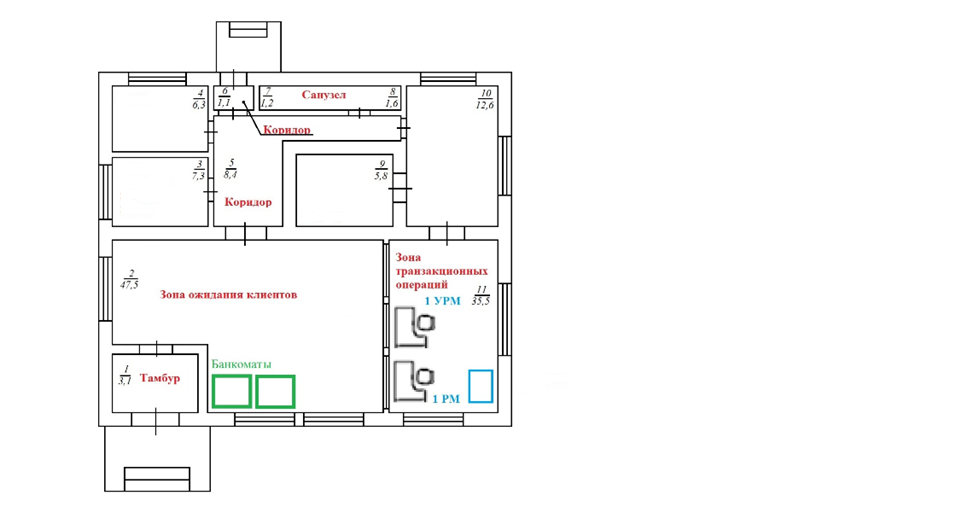 Приложение № 2к договору купли-продажинедвижимости нежилого назначения № _______________ от _______________АКТприема-передачи Объекта                                                                                                   «___» ___________Публичное акционерное общество «Сбербанк России» (ПАО Сбербанк), именуемое в дальнейшем «Продавец», в лице ____________________________, действующего на основании Устава ПАО Сбербанк, Положения о филиале и доверенности №_________ от _______., с одной стороны, и _________________________, именуемый в дальнейшем «Покупатель», действующего на основании ___________________________________, с другой стороны, далее совместно именуемые «Стороны», составили настоящий акт (далее - Акт) о нижеследующем.На основании договора купли-продажи №___________________от __________________Продавец передал, а Покупатель принял:- нежилые помещения, общей площадью 43 (сорок три) кв. м., назначение: нежилое помещение, расположенные по адресу: Сахалинская область. с. Чехов, Ленина 53 в соответствии с поэтажными планами, являющимися неотъемлемой частью Договора (Приложение № 1). 1.2. Объект принадлежит Продавцу на праве собственности, что подтверждается записью регистрации в Едином государственном реестре прав на недвижимое имущество и сделок с ним №65-09-1Н/1999-149 от «29» декабря 1999 года (свидетельство о государственно регистрации прав серия 65 №008598 от 29 января 2000 года)..2.	Недвижимое имущество передается в следующем техническом состоянии:- фасад и кровля Объекта: _________________________________________________		     (указать вид отделки, например – окраска, плитка, др. покрытие)	состояние: __________________________________________________________		             (отличное, хорошее, удовлетворительное – указать)	недостатки: _________________________________________________________		(при наличии перечислить недостатки, например наличие трещин, выбоин, иные повреждения)	- стены: __________________________________________________________________		     (указать вид отделки, например – окраска, обои, др. покрытие)	состояние: __________________________________________________________		             (отличное, хорошее, удовлетворительное – указать)	недостатки: _________________________________________________________		(при наличии перечислить недостатки, например наличие трещин, выбоин, иные повреждения)	- потолки: ________________________________________________________________		                (указать вид отделки, например :окраска, обои, др. покрытие)	состояние: __________________________________________________________		             (отличное, хорошее, удовлетворительное – указать)	недостатки: _________________________________________________________		(при наличии перечислить недостатки, например: наличие трещин, выбоин, иные повреждения)	- полы: ___________________________________________________________________		     (указать вид отделки, например: окраска, паркет, плитка, др. покрытие)	состояние: __________________________________________________________		             (отличное, хорошее, удовлетворительное – указать)	недостатки: _________________________________________________________		(при наличии перечислить недостатки, например: наличие трещин, выбоин, иные повреждения)	- двери: __________________________________________________________________		     (указать материал, вид отделки, например: металлическая, деревянная, др. покрытие)	состояние: __________________________________________________________		             (отличное, хорошее, удовлетворительное – указать)	недостатки: _________________________________________________________(при наличии перечислить недостатки, например: наличие трещин, выбоин, сломан замок/ручка, перекос, иные повреждения)- окна: ___________________________________________________________________	(указать материал, вид отделки, например: пластиковые, деревянные, алюминиевые, окраска, др. покрытие)	состояние: __________________________________________________________		             (отличное, хорошее, удовлетворительное – указать)	недостатки: _________________________________________________________(при наличии перечислить недостатки, например: наличие трещин, выбоин, сломана/отсутствует ручка, иные повреждения)- оборудование	недостатки: _________________________________________________________		(при наличии перечислить недостатки, повреждения для каждого вида оборудования)- прилегающая территория: ________________________________________________(перечислить тротуары, озеленение, другое)	состояние: __________________________________________________________(отличное, хорошее, удовлетворительное – указать для каждого вида)	недостатки: _________________________________________________________		(при наличии перечислить недостатки, повреждения для каждого вида) - иное ______________________________________________________________________ 3.	Продавец передал Покупателю Объект со следующими показаниями индивидуальных приборов учета:- электричество: _____________________- вода (теплая): ____________________- вода (холодная): ____________________- иное: ____________________4.	Продавец передал Покупателю ключи от замка двери Объекта в количестве _________.5.	Одновременно с Объектом Продавец передал Покупателю, а Покупатель принял следующую техническую документацию:Приложение №3к договору купли-продажинедвижимости нежилого назначения № _______ от ________________Антикоррупционная оговорка 1.1. При заключении, исполнении, изменении и расторжении Договора Стороны принимают на себя следующие обязательства:1.1.1.	Стороны, их работники, уполномоченные представители и посредники по Договору не предлагают, не обещают, не требуют, не разрешают предоставление, не предоставляют каких-либо денег, ценных бумаг, иного имущества, не оказывают услуги имущественного характера, не выполняют работы, не предоставляют какие-либо имущественные права, прямо или косвенно, лично или через посредников любым лицам для оказания влияния на действия (бездействие) и/или решения этих и/или других лиц с целью получения каких-либо выгод (преимуществ) или для достижения иных целей.1.1.2.	Стороны, их работники, уполномоченные представители и посредники по Договору не осуществляют действия (бездействие), квалифицируемые применимым законодательством как дача/получение взятки, коммерческий подкуп, посредничество во взяточничестве/коммерческом подкупе, злоупотребление полномочиями, незаконное вознаграждение от имени юридического лица, а также иные действия (бездействие), нарушающие требования применимого законодательства и применимых норм международного права в области противодействия коррупции.1.1.3.	Стороны (i) уведомляют друг друга о ставших известными им обстоятельствах, которые являются или могут явиться основанием для возникновения конфликта интересов; (ii) воздерживаются от совершения действий (бездействия), влекущих за собой возникновение или создающих угрозу возникновения конфликта интересов; (iii) оказывают иное содействие друг другу в целях выявления, предупреждения и предотвращения коррупционных правонарушений и конфликтов интересов в рамках и в связи с отношениями Сторон по Договору.1.2. Положения пункта 1.1 настоящего Приложения распространяются на отношения, возникшие до его заключения, но связанные с заключением Договора.1.3. В случае появления у Стороны сведений о фактическом или возможном нарушении другой Стороной, ее работниками, представителями или посредниками по Договору каких-либо положений пунктов 1.1.1-1.1.3  настоящего Приложения (далее – Нарушение коррупционной направленности), такая Сторона обязуется незамедлительно письменно уведомить другую Сторону об этом. Такое уведомление должно содержать указание на реквизиты Договора, описание фактических обстоятельств, связанных с Нарушением коррупционной направленности, которые послужили основанием для направления уведомления. К уведомлению должны быть приложены подтверждающие документы и/или материалы.Сторона, получившая уведомление, обеспечивает его конфиденциальное рассмотрение, а также направляет другой Стороне мотивированный ответ в течение 30 (тридцати) календарных дней с даты получения уведомления. В случае несогласия Стороны, получившей уведомление, c предоставленными в уведомлении обстоятельствами, связанными с Нарушением коррупционной направленности, которые послужили основанием для направления уведомления и/или подтверждающими документами и/или материалами, в своем ответе она должна привести возражения в отношении направленных сведений о Нарушении коррупционной направленности.1.4. В случаях (i) получения Стороной от другой Стороны ответа, подтверждающего Нарушение коррупционной направленности, или (ii) отсутствия в полученном Стороной ответе от другой Стороны возражений в отношении направленных сведений о Нарушении коррупционной направленности, Сторона вправе расторгнуть Договор в одностороннем внесудебном порядке, направив письменное уведомление о расторжении.Договор считается расторгнутым по истечении 10 (десяти) календарных дней с даты получения другой Стороной соответствующего письменного уведомления о расторжении Договора. Сторона, по инициативе которой был расторгнут Договор, в соответствии с положениями настоящего пункта, вправе требовать возмещения реального ущерба, возникшего в результате такого расторжения Договора.Приложение №4к договору купли-продажинедвижимости нежилого назначения № _______ от ________________АКТОсмотра Объекта                                                                                                                   «___» ___________ 20__ годаПубличное акционерное общество «Сбербанк России» (ПАО Сбербанк), в лице своего филиала Южно-Сахалинского отделения № 8567, именуемое в дальнейшем «Доверитель», в лице заместителя управляющего-руководителя РСЦ Южно-Сахалинского отделения № 8567 ПАО Сбербанк Белозерской Юлии Юрьевны, действующего на основании Устава ПАО Сбербанк, Положения о филиале и доверенности № ДВБ/535-Д от 11.06.2020, с одной стороны, и _______________________, именуемое в дальнейшем «Покупатель», в лице ____________________, действующего на основании ________________, с другой стороны, далее совместно именуемые «Стороны», составили настоящий акт (далее - Акт) о нижеследующем:1. Покупатель произвел осмотр Объекта в присутствии Продавца:- нежилые помещения, общей площадью 43 (сорок три) кв. м., назначение: нежилое помещение, расположенные по адресу: Сахалинская область. с. Чехов, Ленина 53 в соответствии с поэтажными планами, являющимися неотъемлемой частью Договора (Приложение № 1).2. Осмотренные нежилые помещения на момент осмотра находятся в состояние, удовлетворяющем Покупателя. Покупатель никаких претензий к Продавцу не имеет.3. Настоящий Акт является неотъемлемой частью Договора купли-продажи недвижимого Объект.Продавец:ПАО Сбербанк  Приморское   отделение  № 8635Юридический адрес: 117997 г. Москва ул. Вавилова ,19Почтовый адрес:  690091, г.  Владивосток,  ул. Фонтанная,  д.  18ИНН 7707083893    КПП  254002002ОКПО  09241701  ОГРН  1027700132195 ОКОГУ 15007 ОКФЭС 41 ОКВЭД  65.12  кор/счет  30101810600000000608  в Отделении ХабаровскБИК 040813608      Телефон: (423) 243-36-38.Счет 60311810370000200000Покупатель:_____________________,Местонахождение: ______________,Почтовый адрес: ______________,ИНН____________, ОГРН ______________, КПП _____________, ОКПО_____________,Расчетный счет                                      ___________в____________,К/сч .№ ______________,БИК ______________,Телефон: (____) ____________.Подписи СторонПодписи СторонОт ПродавцаЗаместитель управляющего – руководитель РСЦ Южно-Сахалинского отделения № 8567ПАО Сбербанк_________________  / Ю.Ю. Белозерская              (подпись)                         (ФИО)М.П.«_____» _______________ 20__ г.                       дата подписания От Покупателя__________________ /_______________./         (подпись)                 (ФИО)М.П.«_____» ______________ 20__ г.          дата подписания № п/пНаименование/описание системСостояние(отличное, хорошее, удовлетворительное – указать для каждого вида оборудования)1.Системы электроснабжения в соответствии с проектом № ______1.1.Общее электроснабжение1.2.ГРЩ, РЩ1.3.Гарантированное и бесперебойное электропитание1.4.Силовые, питающие и групповые кабельные линии1.5.Системы электрообогрева (термокабели)1.6.Система учета потребляемой электроэнергии1.7.Сети освещения1.8.Рекламное освещение1.9.Электроустановочное оборудование1.10.Источники электроснабжения2.Системы противопожарной защиты в соответствии с проектом № ______2.1.Системы водяного пожаротушения (сети трубопроводов и запорно-регулирующая арматура, спринклеры, дренчерные головки, дренчерные завесы, датчики (сигнализаторы), насосные станции, баки, система управления, кабельные линии, вспомогательное оборудование)2.2.Система газового пожаротушения (станция газового пожаротушения, датчики, кабельные линии, вспомогательное оборудование)2.3.Система порошкового пожаротушения (станция порошкового пожаротушения, датчики, кабельные линии, вспомогательное оборудование)2.4.Системы противодымной вентиляции (вентиляторы, клапана, решетки сети воздуховодов, шкафы управления, вспомогательное оборудование)2.5.Система газоудаления (вентиляторы, клапана, решетки сети воздуховодов, шкафы управления, вспомогательное оборудование)2.6.первичные средства пожаротушения2.7.Система противопожарной сигнализации и оповещения3.Грузоподъемные механизмы3.1.Лифтовое оборудование3.2.Подъемники, грузоподъемные платформы, штабелёры (за исключением самоходных вилочных погрузчиков)3.3.Эскалаторы3.4.Высотные люльки (входящие в оборудование здания)3.5.Тали, тельферы, лебедки4.Системы теплоснабжения и газоснабжения4.1.Тепловые пункты4.2.Узлы учета расхода тепла4.3.Котельные (в том числе газифицированные)4.4.Устройства водоподготовки4.5.Насосное оборудование4.4.Газовое оборудования и газовые счетчики4.5.Сети трубопроводов теплоснабжения, теплообменники и запорно-регулирующая арматура, манометры, термометры, расширительные и аккумуляторные баки4.6.Приборы отопления5Системы водоснабжения, водоотведения и канализации5.1.Системы наружных и внутренних водопроводов, запорно-регулирующая арматура5.2.Водостоки, дренажные системы5.3.Скважины, очистные установки5.4.Насосное оборудование5.5.Водосчетчики5.6.Санитарно-техническое оборудование6.Системы вентиляции и кондиционирования6.1.Вентиляторы6.2.Приточные и вытяжные установки6.3.Увлажнители6.4.Воздухоочистители6.5.Тепловые завесы6.6.Воздухораспределительные устройства6.7.Сети воздуховодов и регулирующих дроссель клапанов6.8.Регулирующие и запорные воздушные клапаны с электромеханическими приводами6.9.Огнезадерживающие клапаны6.10.Регулирующие узлы теплоснабжения и холодоснабжения приточных систем и тепловых завес6.12.Шкафы управления вентиляции, датчики и кабельные линии, относящиеся к системам управления6.13.Центральные, мультизональные (системы типа VRV) и автономные (в том числе прецизионные) кондиционеры, сплит системы6.14.Водоохлаждающие машины (чиллера)6.15.Доводчики температуры воздуха (фанкойлы)6.16Компрессорно-конденсаторные блоки6.17.Выносные конденсаторы6.18.Градирни6.19.Сети медных (фреоновых) трубопроводов6.20.Кабельные линии системы управления кондиционеров, холодильных машин и исполнительных механизмов6.21.Трубопроводы и запорно-регулирующая арматура систем водяного охлаждения6.22.Гидромодули, насосные группы, аккумуляторные и расширительные баки, манометры и термометры, регулирующие краны с электроприводом систем водяного охлаждения6.23.Системы дренажных трубопроводов до врезок в систему канализации6.24.Дренажные насосы6.25.Исполнительные механизмы и другое вспомогательное оборудование систем вентиляции и кондиционирования7.Системы ограничения доступа (автоматические двери, ворота, калитки, турникеты, шлагбаумы, тамбур-шлюзы, системы управления, исполнительные механизмы, кабельные линии, кнопочные посты (звонки, домофоны))8.Автоматизированные системы комплексного управления, диспетчеризации и мониторинга ИСЖ (шкафы управления, исполнительные механизмы, контроллеры, датчики и другое вспомогательное оборудование, кабельные линии, ПК)9.Системы видеонаблюдения и охранной сигнализации10111213№ п/пНомер/шифр документаНаименование документаКол-во листовПримечаниеПодписи СторонПодписи СторонОт ПродавцаЗаместитель управляющего – руководитель РСЦ Южно-Сахалинского отделения № 8567ПАО Сбербанк_________________  / Ю.Ю. Белозерская              (подпись)                         (ФИО)М.П.«_____» _______________ 20__ г.                       дата подписания От Покупателя__________________ /_______________./         (подпись)                 (ФИО)М.П.«_____» ______________ 20__ г.          дата подписания Подписи СторонПодписи СторонОт ПродавцаЗаместитель управляющего – руководитель РСЦ Южно-Сахалинского отделения № 8567ПАО Сбербанк_________________  / Ю.Ю. Белозерская              (подпись)                         (ФИО)М.П.«_____» _______________ 20__ г.                       дата подписания От Покупателя__________________ /_______________./         (подпись)                 (ФИО)М.П.«_____» ______________ 20__ г.          дата подписания Подписи СторонПодписи СторонОт ПродавцаЗаместитель управляющего – руководитель РСЦ Южно-Сахалинского отделения № 8567ПАО Сбербанк_________________  / Ю.Ю. Белозерская              (подпись)                         (ФИО)М.П.«_____» _______________ 20__ г.                       дата подписания От Покупателя__________________ /_______________./         (подпись)                 (ФИО)М.П.«_____» ______________ 20__ г.          дата подписания 